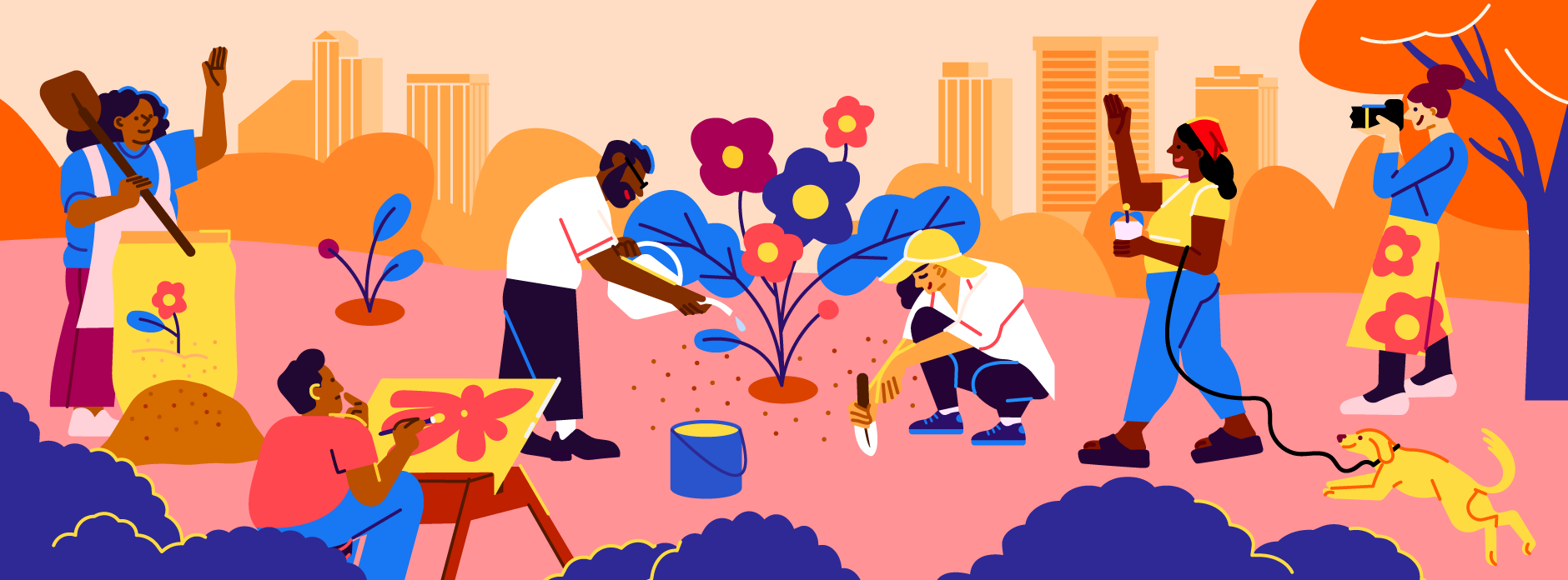 Nasze przedszkole bierze udział w ogólnopolskim projekcie edukacyjnym " ŚWIAT PRZYRODY W OCZACH DZIECKA"I . PROJEKT JEST ZGODNY Z KIERUNKAMI POLITYKI OŚWIATOWEJ PAŃSTWA W ROKU SZKOLNYM 2022/2023II. OPIS PROJEKTU"Świat przyrody w oczach dziecka"- to ogólnopolski, ekologiczny projekt, którego zadania będą realizowane co miesiąc. Głównym założeniem projektu jest rozbudzanie ciekawości przyrodniczej, wzbogacanie wiedzy o Polsce i przyrodzie oraz kształtowanie właściwej postawy wobec przyrody.III. CELE PROJEKTU- zbliżenie i zainteresowanie światem przyrody, - dostrzeganie różnorodności w świecie przyrody, - doskonalenie  właściwego stosunku do otaczającej przyrody, - kształtowanie prawidłowej relacji małego człowieka z przyrodą, - rozwijanie poczucia odpowiedzialności o odpowiednią jakość życia na naszej planecie,- wprowadzanie w świat uniwersalnych wartościIV. REALIZACJA PROJEKTUProjekt realizowany jest w okresie  od września 2022  do maja 2023r.